-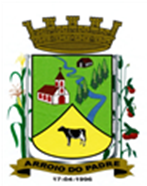 ESTADO DO RIO GRANDE DO SULMUNICÍPIO DE ARROIO DO PADREGABINETE DO PREFEITOÀ			Mensagem 24/2023.Câmara Municipal de VereadoresSenhora PresidenteSenhores VereadoresCom satisfação dirijo-me mais uma vez a esta Casa Legislativa.           Desta vez o faço para encaminhar-lhes o projeto de lei 24/2023.          O projeto de lei 24/2023 tem como objetivo adicionar recursos orçamentários e financeiros ao orçamento municipal vigente mais propriamente em dotações vinculadas a Secretaria Municipal da Saúde e Assistência Social.           Nem sempre quando se elabora o orçamento em época própria se possui espaço para prever todas as despesas que serão necessárias ao longo do ano seguinte. No entanto, quando se começam a se executar as atividades percebe-se que, se realizado tal atividade ou projeto, não está previsto ou os recursos disponibilizados serão insuficientes.           Então, em havendo recursos financeiros disponíveis, do superávit financeiro do ano anterior, por exemplo, procura-se através de suplementações suprir aquilo que ainda quer se realizar.Neste sentido, a presente proposta legislativa vem atender exatamente esta situação ao propor a presente abertura de crédito nas condições que apresenta.São recursos para material de consumo, medicamentos, serviços de terceiros, contratações, diárias, obras e instalações, entre outros que deverão ser alcançados pelo proposto. Os valores e as suas fontes de recursos contam no próprio projeto de lei.Nada mais para o momento.Atenciosamente.Arroio do Padre, 08 de fevereiro de 2023_____________________Edegar HenkeVice Prefeito no exercício do cargo de PrefeitoAo Sr.Juliano Hobuss BuchweitzPresidente da Câmara Municipal de VereadoresArroio do Padre/RS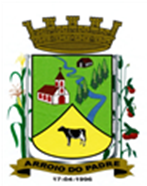 ESTADO DO RIO GRANDE DO SULMUNICÍPIO DE ARROIO DO PADREGABINETE DO PREFEITOPROJETO DE LEI Nº 24, DE 08 DE FEVEREIRO DE 2023.Autoriza o Município de Arroio do Padre a realizar abertura de Crédito Adicional Suplementar no Orçamento Municipal de 2023.Art. 1° Fica autorizado o Município de Arroio do Padre, Poder Executivo, a realizar abertura de Crédito Adicional Suplementar no Orçamento do Município para o exercício de 2023, nos seguintes programas de trabalho e respectivas categorias econômicas e conforme as quantias indicadas:05 – Secretaria de Saúde e Desenvolvimento Social01 – Fundo Municipal da Saúde – Rec. Próprios10 – Saúde301 – Atenção Básica0502 – Atenção à Saúde2.506 – Manutenção do Programa da Estratégia Saúde da Família3.1.90.04.00.00.00 – Contratação Por Tempo Determinado. R$ 150.000,00 (cento e cinquenta mil reais)Fonte de Recurso: 0040 – ASPS (2.500.1002 – Recursos Não Vinculados de Impostos)05 – Secretaria de Saúde e Desenvolvimento Social01 – Fundo Municipal da Saúde – Rec. Próprios10 – Saúde303 – Suporte Profilático e Terapêutico0502 – Atenção à Saúde2.508 – Manutenção da Farmácia Municipal3.3.90.32.00.00.00 – Material, Bem ou Serviço de Distribuição Gratuita. R$ 250.000,00 (duzentos e cinquenta mil reais)Fonte de Recurso: 0040 – ASPS (2.500.1002 – Recursos Não Vinculados de Impostos)05 – Secretaria de Saúde e Desenvolvimento Social01 – Fundo Municipal da Saúde – Rec. Próprios10 – Saúde301 – Atenção Básica0502 – Atenção à Saúde2.509 – Manutenção dos Serviços de Ambulância e Veículos3.3.90.14.00.00.00 – Diárias. R$ 15.000,00 (quinze mil reais)3.3.90.30.00.00.00 – Material de Consumo. R$ 80.000,00 (oitenta mil reais)Fonte de Recurso: 0040 – ASPS (2.500.1002 – Recursos Não Vinculados de Impostos)05 – Secretaria de Saúde e Desenvolvimento Social01 – Fundo Municipal de Saúde – Rec. Próprios10 – Saúde 301 – Atenção Básica0502 – Atenção à Saúde1.512 – Melhorias na UBS3.3.90.39.00.00.00 – Outros Serviços de Terceiros – Pessoa Jurídica. R$ 200.000,00 (duzentos mil reais)4.4.90.51.00.00.00 – Obras e Instalações. R$ 300.000,00 (trezentos mil reais)Fonte de Recurso: 0040 – ASPS (2.500.1002 – Recursos Não Vinculados de Impostos)Valor total do Crédito Adicional Suplementar: R$ 995.000,00 (novecentos e noventa e cinco mil reais)Art. 2° Servirão de cobertura para o Crédito Adicional Suplementar de que trata o art. 1° desta Lei, recursos financeiros provenientes do superavit financeiro verificado no exercício de 2022, na Fonte de Recurso: 2.500 – Recursos Não Vinculados de Impostos, no valor de R$ 995.000,00 (novecentos e noventa e cinco mil reais).Art. 3° Esta Lei entra em vigor na data de sua publicação.            Arroio do Padre, 08 de fevereiro de 2023.Visto técnico:Loutar PriebSecretário de Administração, Planejamento, Finanças, Gestão e Tributos.                         Edegar HenkeVice Prefeito no exercício do cargo de Prefeito